Program for Juniorerne 2. halvår 2019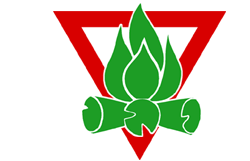 Man 12. aug.	Fælles oprykningsaften med uddeling af årsstjerner				Bemærk: mødet denne aften er fra 18.00 – 19.30Lør 17. aug.	Foreningsdag ved Brugsen i Rask MølleMan 19. aug.	SamarbejdslegeDenne aften afholder vi forældremøde fra kl. 19.00 – 20.30 angående vores udenlands-sommerlejr for Junior + Trop + Senior spejderne til sommer.Man 26. aug.	ØksebevisMan 2. sep.	Knob og PatruljedannelseLør-søn 7-8. sep.	Gruppeweekend på Houens Odde for hele familienMan 9. sep.	PioneringMan 16. sep.	BåltændingMan 23. sep.	Vi pejler og løser koderMan 30. sep.	Vi pejler og løser koderMan 7. okt.	Candy Crush		Bemærk: mødet denne aften er på sportspladsenMan 14. okt.	Intet møde pga. efterårsferienMan 21. okt.	Lege med KimFre-lør 25-26. okt.	Juniorweekend		Man 28. okt.	Paintball light	Man 4. nov.	Tur til svømmehallenMan 11. nov.	Sælge julekalendere	Bemærk: mødet denne aften er fra kl. 18.00 – 20.00Man 18. nov.	SMS - løb		Man 25. nov.	BålaftenMan 2. dec.	Forberede Lucia	Bemærk: mødet denne aften er ved Hvirring Kirke.Tirs 10. dec.	Lucia i Hvirring KirkeMan 16. dec.	Tema aften løb	Man 6. jan.	Første møde efter juleferienVi holder Juniortropsmøde hver mandag fra kl. 19.00 - 20.30HUSK at melde afbud til en af lederne hvis der er en aften du ikke kan komme  Daniel:     23 45 06 24		Trine:       25 39 31 69Michael:   22 98 98 29Dan:        28 60 16 73Ida:         29 28 34 46	Kasper H:    30 57 09 03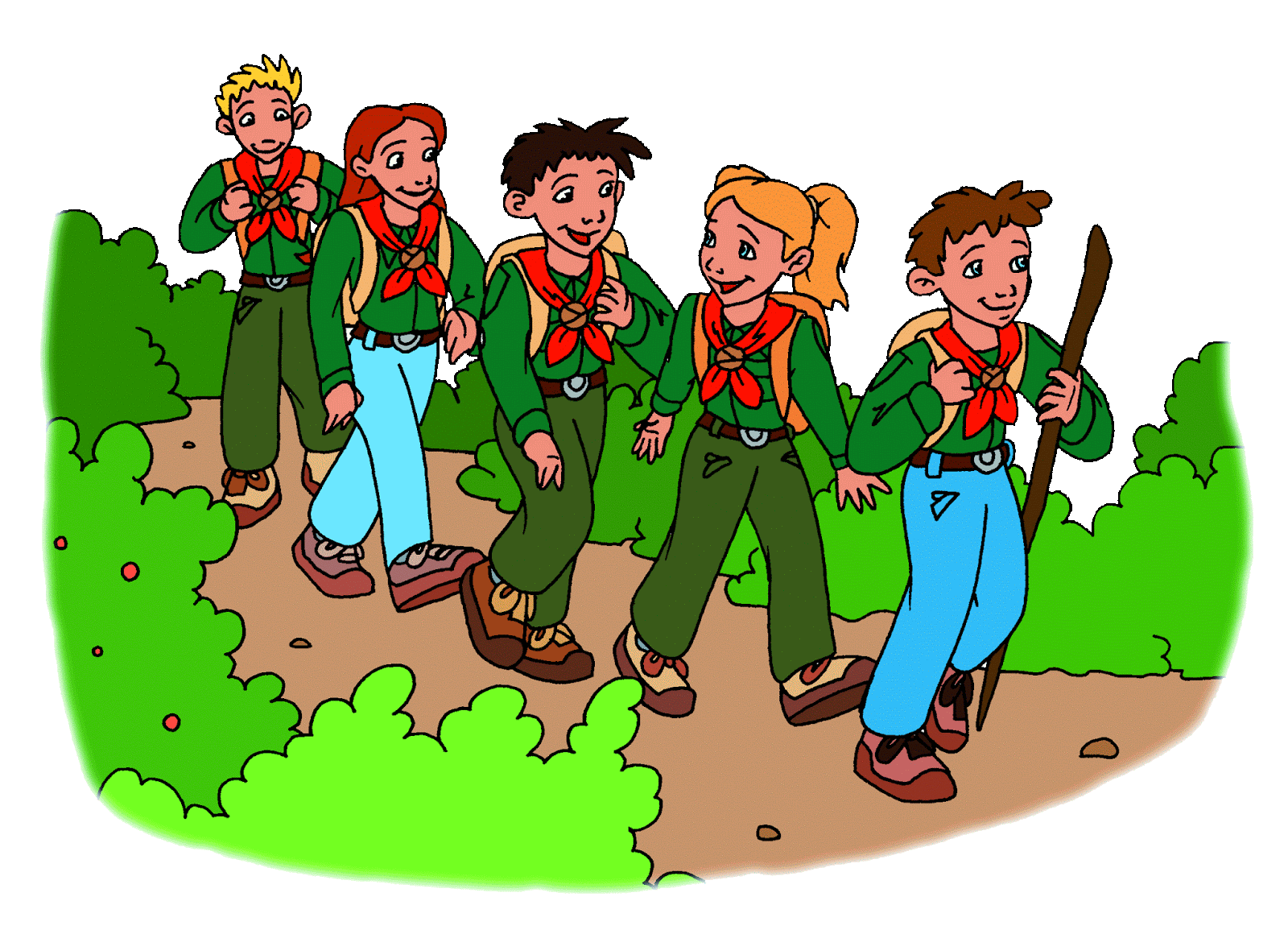 Casper M:    23 68 96 49Andreas:     26 80 80 34Rasmus:     30 30 95 34Tilde: